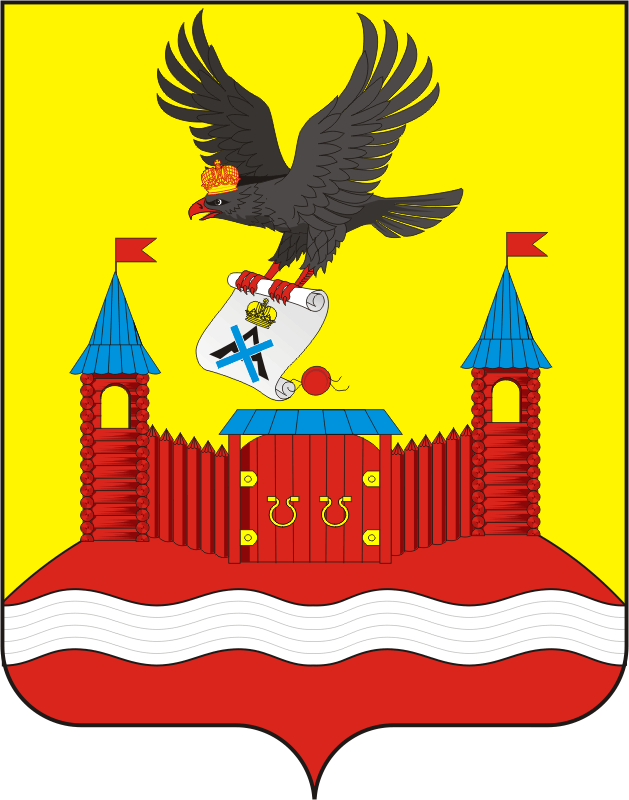 АДМИНИСТРАЦИЯ НОВОЧЕРКАССКОГО СЕЛЬСОВЕТАСАРАКТАШСКОГО РАЙОНА ОРЕНБУРГСКОЙ ОБЛАСТИП О С Т А Н О В Л Е Н И Е _________________________________________________________________________________________________________18.03.2022                                     с. Новочеркасск                                        № 23-пОб утверждении реестра  и схемы мест размещения контейнерных площадок для временного хранения твердых коммунальных  отходов, крупногабаритных отходов  на территории сельского поселения Новочеркасский сельсовет Саракташского района Оренбургской области.           В целях обеспечения охраны окружающей среды и здоровья человека на  территории   Новочеркасского сельсовета, в соответствии с Федеральным законом от 06.03.2003 №131-ФЗ «Об общих принципах организации местного самоуправления в Российской Федерации», в соответствии с санитарными правилами и нормами СанПиН 2.1.3684-21 "Санитарно-эпидемиологические требования к содержанию территорий городских и сельских поселений, к водным объектам, питьевой воде и питьевому водоснабжению, атмосферному воздуху, почвам, жилым помещениям, эксплуатации производственных, общественных помещений, организации и проведению санитарно-противоэпидемических (профилактических) мероприятий»1. Утвердить  реестр мест размещения контейнерных площадок для сбора ТКО и КГО на территории  сельского поселения Новочеркасский сельсовет Саракташского района Оренбургской области (Приложение №1).2. Утвердить схему мест  размещения контейнерных площадок для сбора  ТКО и КГО на территории сельского поселения Новочеркасский сельсовет Саракташского района Оренбургской области (Приложения№2).3.  Контроль за исполнением настоящего постановления оставляю за собой.4.  Постановление вступает в силу со дня его подписания. Глава сельсовета                                                                         Н.Ф.СуюндуковРазослано: администрации района, прокуратуре,  руководителям учреждений и организаций сельсовета, старостам сел, в дело.Приложение № 1 к постановлению администрацииНовочеркасского сельсоветаСаракташского района
Оренбургской областиот 18.03.2022 № 23-пмест размещения контейнерных площадок для сбора ТКО и КГО на территории сельского поселения Новочеркасский сельсовет Саракташского района Оренбургской областиПриложение № 2к постановлению администрацииНовочеркасского сельсоветаСаракташского района
Оренбургской областиот 18.03.2022 № 23-пСХЕМАмест размещения контейнерных площадок  для сбора  ТКО и КГО на территории сельского поселения Новочеркасский сельсовет Саракташского района Оренбургской областисело Новочеркасск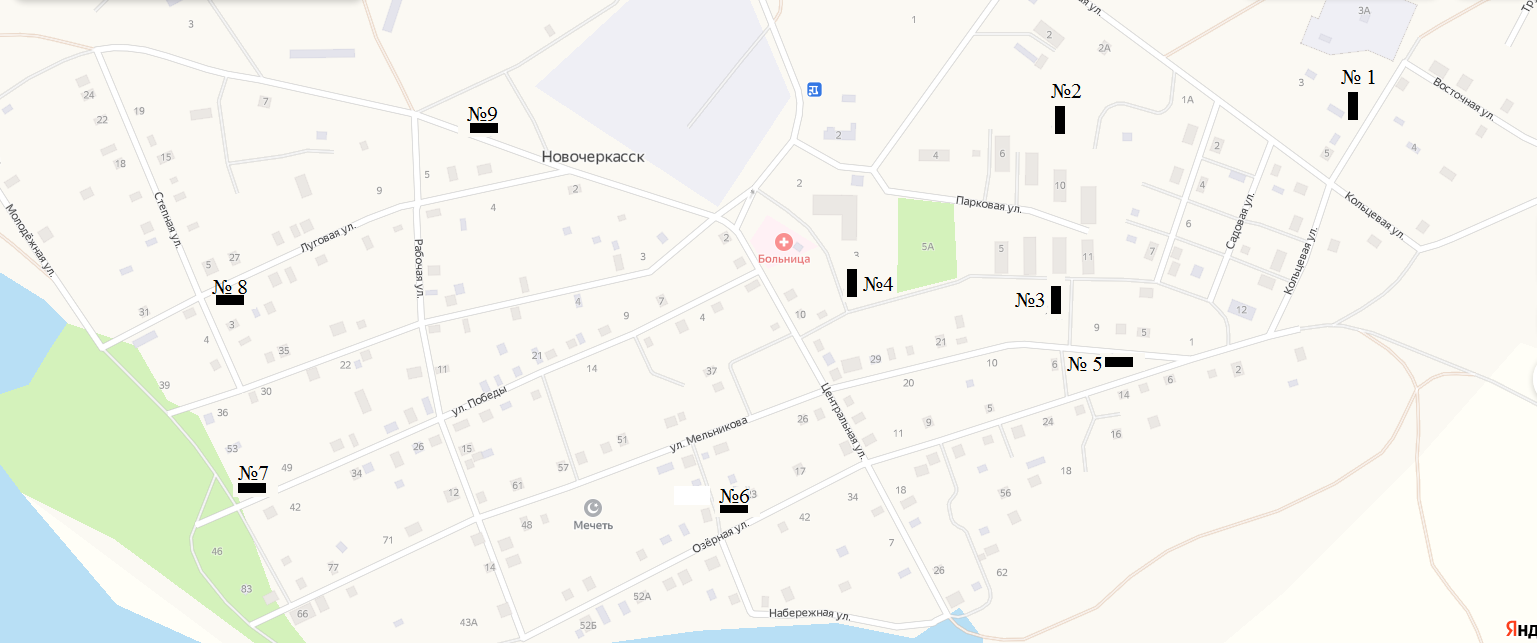 село Красногор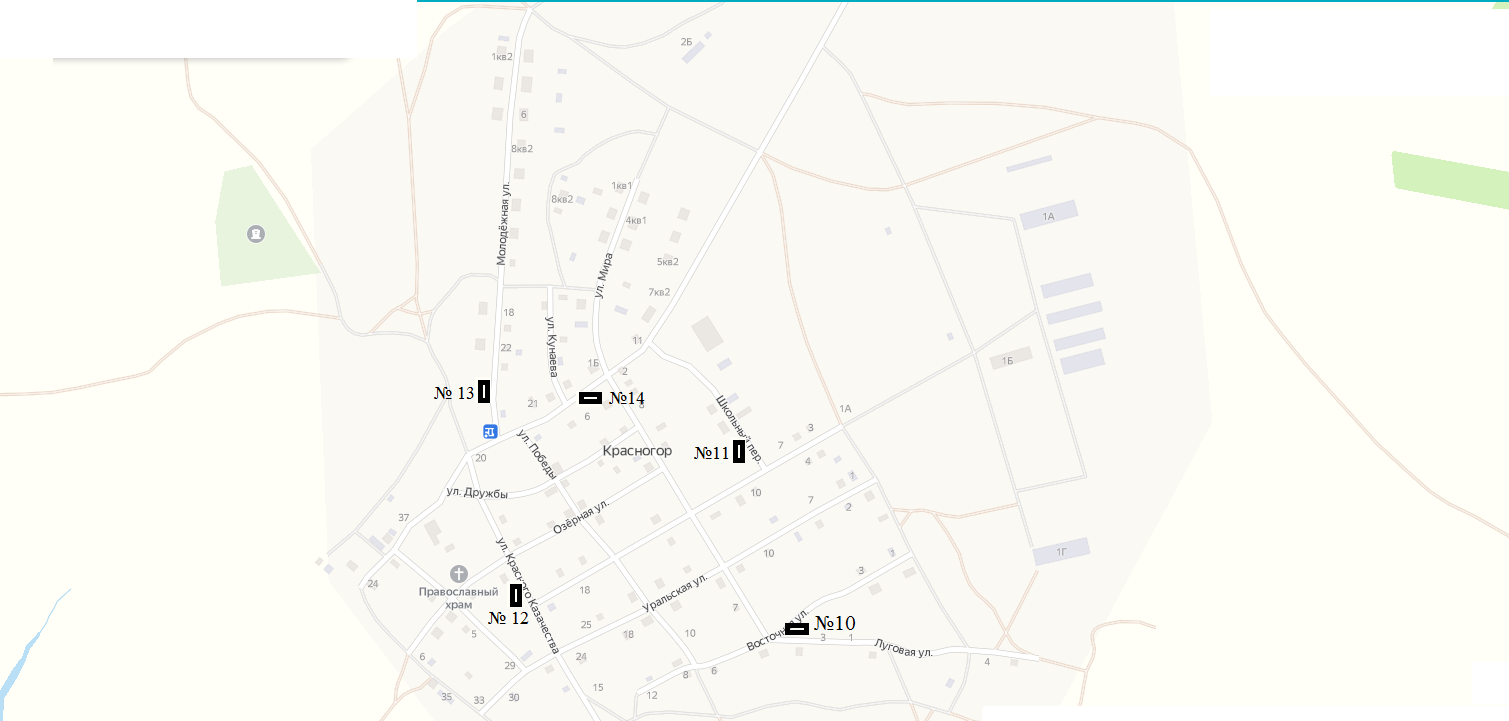 село Островное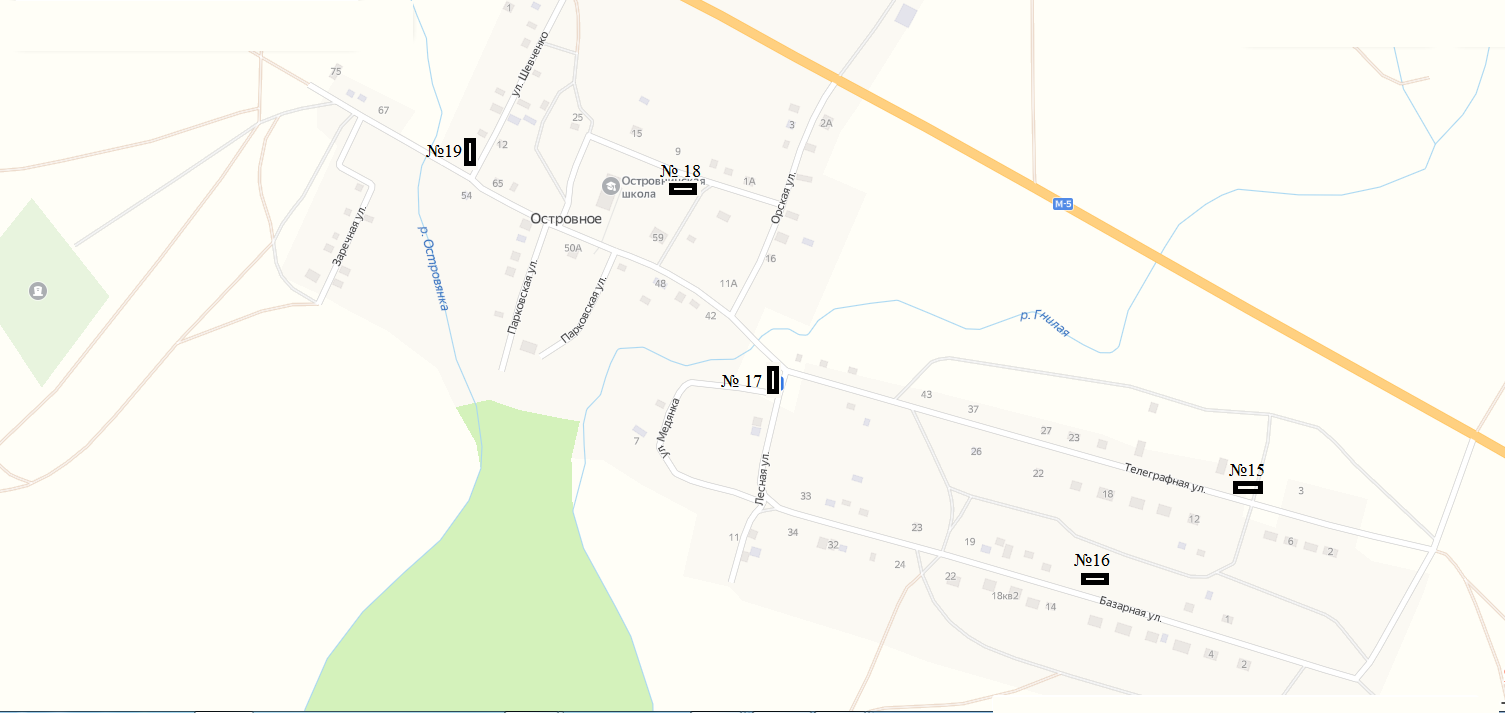 поселок Правобережный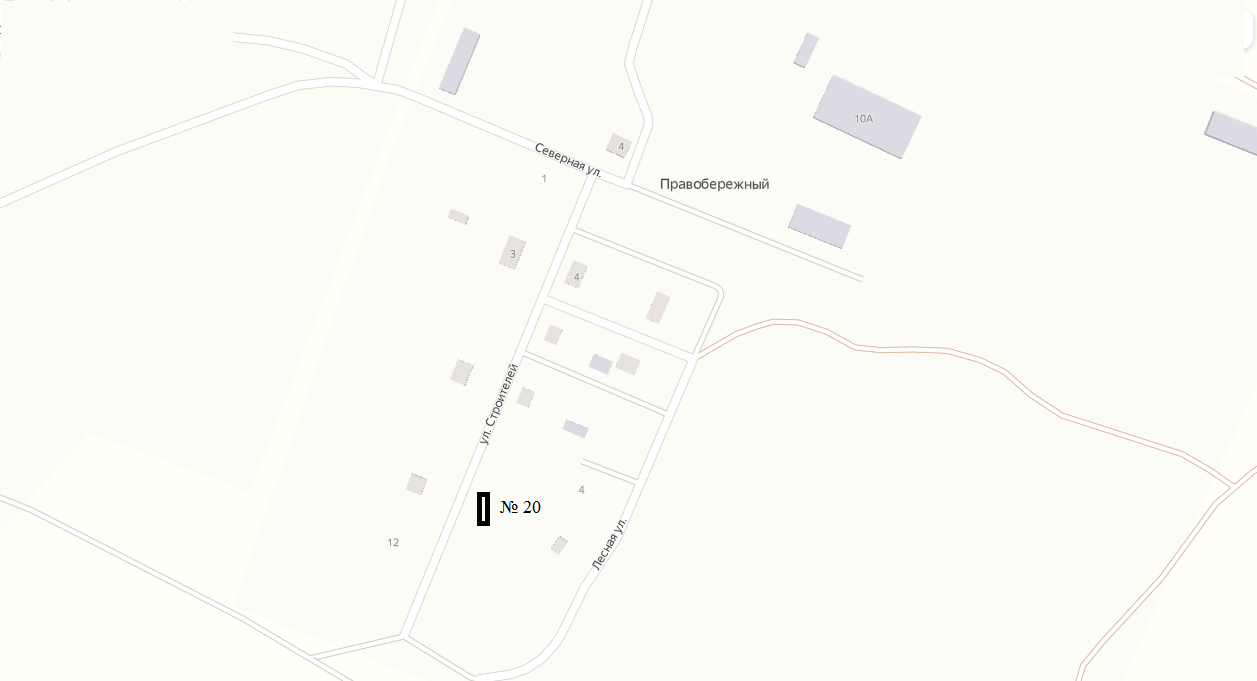 село Елшанка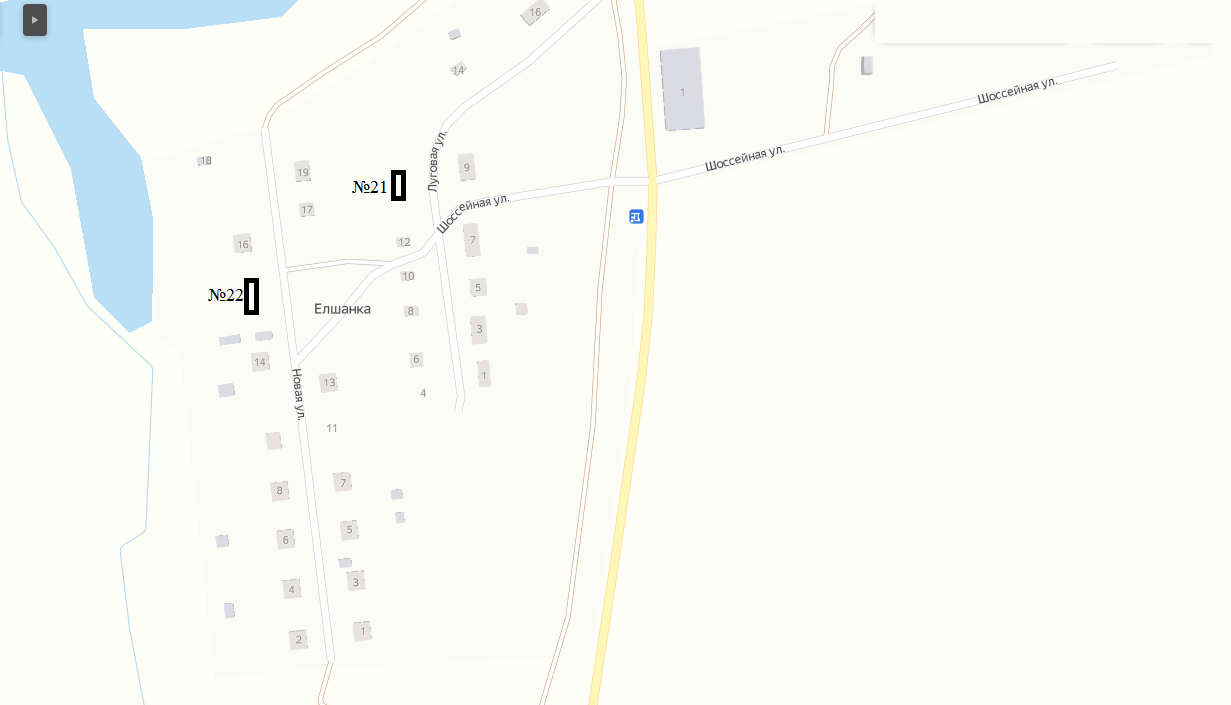 село Камышино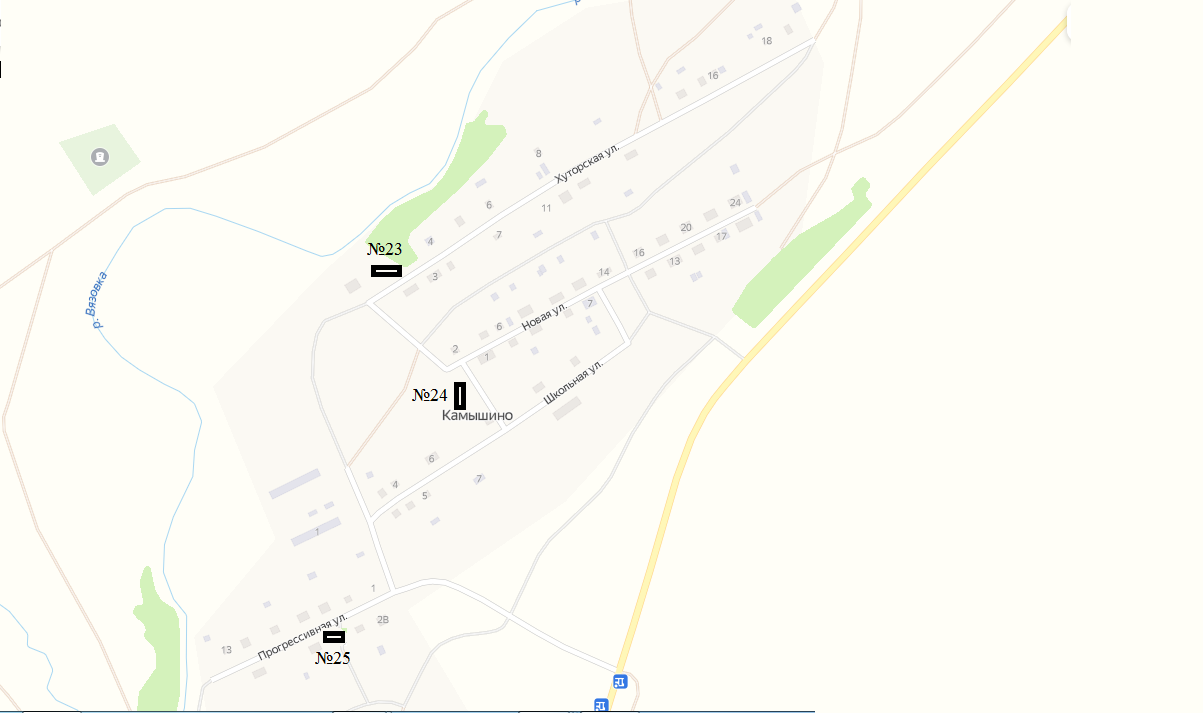 №п/пНаселенный пунктНомер площадки  на картеДанные об источниках образования твердых коммунальных отходов, которые складируются в местах (на площадках) накопления твердых коммунальных отходовДанные о нахождении мест(площадок) накопления ТКОДанные о технических характеристиках мест (площадок) накопления твердых коммунальных отходовДанные о технических характеристиках мест (площадок) накопления твердых коммунальных отходовНаселенный пунктНомер площадки  на картеДанные об источниках образования твердых коммунальных отходов, которые складируются в местах (на площадках) накопления твердых коммунальных отходовДанные о нахождении мест(площадок) накопления ТКОКоличество, штОбьем, м3Размещенных контейнеров ТКО1Саракташский  район, с. Новочеркасск  1ул. Восточная, д. 1-7, 2-6, ул.Кольцевая, д. 3-9а, 19, 2а-10, ул. Садовая, д. 1-7, 2-8Саракташский  район, с. Новочеркасск, ул. Восточная,вблизи жилого дома № 253,752Саракташский  район, с. Новочеркасск 2ул.Кольцевая, д. 2, ул. Парковая, д. 6,8,10,12  Саракташский  район, с. Новочеркасск, ул. Парковая, вблизи жилого дома № 1053,753Саракташский  район, с. Новочеркасск3ул.Парковая, д. 5, 7, 9, 11  Саракташский  район, с. Новочеркасск, ул. Парковая, вблизи жилого дома № 953,754Саракташский  район, с. Новочеркасск4ул. Кольцевая, д.2г, ул. Парковая, д.4, ул.Центральная, д. 3-5, д. 4-12, ул.Мельникова, 33-63, 24-48, ул.Победы, 1-29,2-22Саракташский  район, с. Новочеркасск, ул. Центральная, вблизи жилого дома № 1053,755Саракташский  район, с. Новочеркасск5ул.Мельникова, д. 1-31а, 2-22,ул.Озерная, д. 1-11, 2а-32, 56-64аСаракташский  район, с. Новочеркасск, ул. Мельникова, вблизи жилого дома № 553,756Саракташский  район, с. Новочеркасск6ул.Рабочая, д.14,16,21, ул.Набережная, д. 2-6, ул.Центральная, д. 5-13, 14-28, ул.Озерная, д. 13-43, 34-52бСаракташский  район, с. Новочеркасск, ул. Озерная, вблизи жилого дома № 2553,757Саракташский  район, с. Новочеркасск7ул.Победы, д.24-46, 31-53 ул.Рабочая, д. 10-12,11-19, ул.Мельникова, д. 50-66, 65-81Саракташский  район, с. Новочеркасск, ул. Победы, вблизи жилого дома № 5153,758Саракташский  район, с. Новочеркасск8ул.Молодежная, д.1-5, 2-4 ул.Луговая, д. 14-18, 25-31, ул.Степная, д. 1-23, 2-26, ул. Мусы Джалиля, д.24-36, 31-39Саракташский  район, с. Новочеркасск, ул. Луговая, вблизи жилого дома № 1653,759Саракташский  район, с. Новочеркасск9ул.Производственная, д. 7,9,11,  ул.Луговая, д. 1-23, 2-12, ул.Рабочая, д. 3-9,2-8, ул. Мусы Джалиля, д.1-29, 2-22Саракташский  район, с. Новочеркасск, ул. Луговая, вблизи жилого дома № 153,7510Саракташский  район, с. Красногор10ул.Луговая, д. 1, 2-12, ул.Восточная, д. 1-15,2-8, ул. Уральская, д.1-21а, 2-18, ул.Советская, 7-9, 20-28,  ул.Победы, 1-3а, 10-12Саракташский  район, с. Красногор, ул. Луговая, вблизи жилого дома № 1253,7511Саракташский  район, с. Красногор11пер.Школьный, 1-3/2, 2-4, ул.Советская, д. 1-5, 2-18, ул. Маршала Жукова, д. 1-19, 2-14Саракташский  район, с. Красногор, пер,Школьный вблизи жилого дома № 453,7512Саракташский  район, с. Красногор12ул.Красного Казачества, д.2-4, ул. Маршала Жукова, д. 16-20, 21-27, ул.Уральская, д.20-30, 23-35, ул.Оренбургская, 1-9, 10-14, ул.Озерная 1-9, 2-6аСаракташский  район, с. Красногор, ул. Красного Казачества, вблизи жилого дома № 6а53,7513Саракташский  район, с. Красногор13ул.Молодежная, д.1-11,  д.2-24, ул. Победы, д.2-8, ул.Дружбы, д.1-9, д.2-6, ул.Центральная, д.21-41, д. 10-24Саракташский  район, с. Красногор, ул. Молодежная, вблизи жилого дома № 2453,7514Саракташский  район, с. Красногор14ул.Мира, д.1-7а,  д.2-8, ул. Кунаева, д. 1-5, д.2, ул.Центральная, д. 1-19, д. 4-8Саракташский  район, с. Красногор, ул. Центральная, вблизи жилого дома № 4453,7515Саракташский  район, с. Островное15ул.Телеграфная, д.1-31,  д.2-24Саракташский  район, с. Островное, ул. Телеграфная, вблизи жилого дома № 853,7516Саракташский  район, с. Островное16ул.Базарная, д.1-35,  д.2-34Саракташский  район,  с. Островное, ул. Базарная, вблизи жилого дома № 953,7517Саракташский  район, с. Островное17ул.Телеграфная, д.26-38,  д.33-53, ул. Лесная, д.1-11, д. 4-14, ул.Медянка, д. 1-7, д. 2-4Саракташский  район с. Островное, ул. Лесная, вблизи жилого дома № 253,7518Саракташский  район, с. Островное18ул.Телеграфная, д.42-50,  д.55, ул. Орская, д.1-11, д. 2-16, ул.Лабужского, д.1-29, д. 2-4, ул.Парковская, д. 1-17, д. 2Саракташский  район с. Островное, ул. Лабужского, вблизи жилого дома № 753,7519Саракташский  район, с. Островное19ул.Телеграфная, д.54-56,  д. 63-75, ул. Шевченко, д.1-17, д. 2-10, ул.Заречная, д.1-9, д. 2-6Саракташский  район, с. Островное, ул. Шевченко, вблизи жилого дома № 1753,7520Саракташский район,пос.Правобережный20ул.Северная д.1, 2-8, ул.Строителей д.1-11, 2-12, ул.Лесная д.1-5, 2-4Саракташский район, пос.Правобережный, ул. Строителей, вблизи жилого дома № 2053,7521Саракташский район, с.Елшанка21ул.Новая, д.1-17, 2-16ул.Новая, вблизи жилого дома № 1453,7522Саракташский район, с.Елшанка22ул.Луговая, д.3-9, 4-18ул.Луговая, вблизи жилого дома № 1253,7523Саракташский район с.Камышино23ул.Хуторская, 1-13, 4-12ул.Хуторская, вблизи жилого дома № 453,7524Саракташский район с.Камышино24ул. Новая, д. 1-19, 2-24  ул.Школьная д.1-11, 2-14ул.Новая, вблизи жилого дома № 153,7525Саракташский район с.Камышино25ул.Прогрессивная, д.1-13, 2-8ул.Прогрессивная, вблизи жилого дома № 253,75